2016-17 T.E.A.C.H. Early Childhood® National Center Sponsorship Options Chart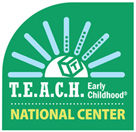 T.E.A.C.H. Early Childhood National Center supports a national network of 30 state/district-based T.E.A.C.H. Early Childhood (T.E.A.C.H.) and Child Care WAGE$ (WAGE$) Programs serving more than 18,000 early educators annually and informs an expansive network of early childhood partners, policy makers and funders working to advance the education, compensation and retention of the early care and education workforce. A variety of annual sponsor options outlined below allow your company/organization to create a package based on sponsor choice that can grow awareness about your products and services and align with your company’s/organization’s outreach goals and budget.  Sponsorships totaling $5,000 or more automatically receive logo placement on the Center’s national website.2016-17 T.E.A.C.H. Early Childhood National Center Sponsorship Option DescriptorsLogo Placement on Materials - Your company/organization logo will be featured prominently on materials developed for print and online distribution associated with selected venues, publications or tools chosen from the Sponsor Options Chart. Verbal Acknowledgement - Your company/organization will be acknowledged verbally by the Center Executive Director at the opening of one or more selected events chosen from the Sponsor Options Chart.Sponsor Introduction - Your company/organization will be provided with up to 5 minutes to introduce your products and/or services during the opening of one or more selected events chosen from the Sponsor Options Chart.Plenary Session - Your provided company/organization materials will be placed in participant seating for the opening of the Plenary Session of one or more selected events chosen from the Sponsor Options Chart.Keynote Address - Your provided company/organization materials will be placed in participant seating during one or more selected events chosen from the Sponsor Options Chart.Networking Session - Your provided company/organization materials will be displayed on a provided table during chosen networking sessions and table top tents of one or more selected events chosen from the Sponsor Options Chart.Luncheons - Your company/organization logo will be included in one or more of the chosen event programs and table top tents with your company logo will be displayed on luncheon tables during one or more selected events chosen from the Sponsor  Options Chart.Break Station - Your company/organization logo will be included in the event program and table top tents with your company logo will be displayed during the breaks associated with one or more selected events chosen from the Sponsor Options Chart Exhibit and Product Distribution - Your company/organization materials will be displayed on a provided table, which may or may not be hosted by a company representative during one or more selected events chosen from the Sponsor Options Chart.Symposium Values Packages – Your company/organization may elect to purchase a Symposium Values Package (attached), which combines several options for marketing your goods or services during the Center’s annual Symposium.Website Exposure - Your company/organization logo will be displayed on the home page and sponsorship sections of the Center’s national website. OptionsNational SymposiumNational/Multi-State Summits T.E.A.C.H. AllianceNational Webinar SeriesNational PublicationsNational DisplaysCenter WebsiteDescriptionTwo-day boutique, national conference for up to 200 participants including Program staff, state and national partners, higher education and ECE national experts. Select from the values package options or ala cart options  listed below.National or state team summits composed of between 100 and 200 early childhood faculty, Program staff, state funders, policymakers and national experts.An emerging membership association available to more than 120,000 T.E.A.C.H. recipients and the state and national network supporting the T.E.A.C.H. Early Childhood® Initiative.Online web-based professional development on key topics and emerging issues offered four times per year to a national network of early childhood partners, Program staff, state and national early childhood partners, policy makers and funders.Three professionally produced publications including an annual report and two newsletters distributed electronically to a national network of early childhood partners, Programs, state and national early childhood partners, policy makers and funders. National displays hosted by Center staff as part of multi-day, national early childhood conferences.A national website serving state and national early childhood partners and those interested in advancing the early childhood workforce including 30 Programs supporting more than 18,000 recipients annually.Logo Placement on Materials$2,250$1,750$1,000$2,500$3,000$1,000$3,500Verbal Acknowledgement $500$500Sponsor Introduction$1,500$1,500Plenary Session $1,500$1,000Keynote Address$1,500$1,000Networking Session$750$500Luncheon #1$2,500$1,500Luncheon #2$2,500$1,500Break Station$750$500Exhibit & Product Distribution$950$675$500